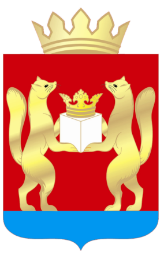 ТАСЕЕВСКИЙ РАЙОННЫЙ СОВЕТ ДЕПУТАТОВКРАСНОЯРСКИЙ КРАЙРЕШЕНИЕот « 24 » июля 2019 г. № 20-5О награждении Почетной грамотой
Тасеевского районного Совета депутатовНа основании п.3 Положения о Почетной грамоте Тасеевского районного Совета депутатов, утвержденного решением Тасеевского районного Совета депутатов от 08.12.2010 № 6-22 «О Почетной грамоте Тасеевского районного Совета депутатов и Благодарственном письме Тасеевского районного Совета депутатов» Тасеевский районный Совет депутатов РЕШИЛ:Наградить Почетной грамотой Тасеевского районного Совета депутатов Шалунову Елену Федоровну, заведующего  муниципального бюджетного дошкольного образовательного учреждения детский сад № 7 «Родничок»,  за многолетний добросовестный труд, активную жизненную позицию и высокое профессиональное мастерство.Решение вступает в силу со дня подписания.Председатель Тасеевского Районного Совета депутатов                                                              В.В. Зубец